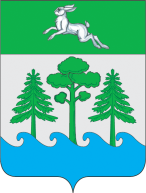 АДМИНИСТРАЦИЯ ГОРОДА КОНАКОВОПОСТАНОВЛЕНИЕ  10. 12.2021  г.                                г. Конаково                                                    №  1038 О внесении дополнения в постановление Администрации города Конаково от 11.03.2021№ 164 «Об утверждении муниципальной целевой программы «Развитие аппаратно-программного комплекса «Безопасный город»  на период 2021-2023 гг.» В соответствии со статьей 179 Бюджетного кодекса РФ, Федеральным законом от 21.12.1994  № 68-ФЗ «О защите населения и территорий от чрезвычайных ситуаций природного и техногенного характера», Федеральным законом от 06.10. 2003  №131-ФЗ «Об общих принципах организации местного самоуправления в Российской Федерации», распоряжением Правительства Российской Федерации от 03.12.2014 № 2446-р «Концепция построения и развития аппаратно - программного комплекса «Безопасный город»,  решением Совета депутатов города Конаково от 25.11.2021 № 110-н  «О бюджете муниципального образования городское поселение город Конаково Конаковского района Тверской области на 2021 год и плановый период 2022-2023 годов», постановлением Администрации города Конаково от 09.10.2015 № 546 «Об утверждении Порядка разработки муниципальных целевых программ их формирования и  реализации и Порядка проведения оценки эффективности муниципальных целевых программ» и Уставом Муниципального образования город Конаково Конаковского района Тверской области в целях сохранения и развития зелёных насаждений города Конаково,Постановляю:	1. Внести в постановление администрации города Конаково от 11.03.2021 № 164 «Об утверждении муниципальной целевой программы ««Об утверждении муниципальной целевой программы «Развитие аппаратно-программного комплекса «Безопасный город»  на период 2021-2023 гг.» следующие дополнения:1.1. В Паспорте Программы в разделе «Объёмы и источники финансирования Программы» после слов «…Общая стоимость выполнения Программы составляет…» читать «…1870,00  тыс. рублей:  в том числе по годам: 2018 год – 867,00 тыс. рублей; 2022 год – 1000,00 тыс.рублей; 2023 год – 0,00 тыс.рублей…» далее по тексту.1.2.Раздел 4 Программы «Общий объем ресурсов, необходимых для реализации Программы, и его обоснование» после слов «…Общая стоимость выполнения Программы составляет…» читать   «… 1870,00 тыс. рублей …» и таблицу в новой редакции:       1.3.  В паспорте Подпрограммы 1. «Конаково - безопасный город» после слов «…Общая стоимость…» читать:  «…1867,00 тыс. рублей,    в том числе по годам : 2021 год – 867,00 тыс. рублей; 2022 год – 1000,00 тыс. рублей; 2023 год –  0,00 тыс. рублей …» далее по тексту.	1.4. Приложение № 1 к Программе изложить в новой редакции (приложение 1).      2.   Настоящее постановление  подлежит  опубликованию в  печатном средстве массовой информации «Конаково сегодня» и размещению на официальном сайте органов местного самоуправления муниципального образования городское поселение город Конаково Конаковского района Тверской области в информационной сети «Интернет».    3.      Контроль за исполнением настоящего постановления возложить на Первого зам. Главы администрации города Конаково Сальникова Д.Н.    4.     Настоящее постановление вступает в силу с момента его опубликования.Временно исполняющийполномочия Главы города Конаково                                                           Д.Н. Колупанский ПодпрограммаВсего:«Конаково - безопасный город»1867,00в том числе по годам:                                    2021 год867,00                                  2022 год1000,00                                   2023 год0,00Приложение 1Приложение 1Приложение 1Приложение 1Приложение 1к постановлению администрации города Конаково                № 1038 от  10.12.2021к постановлению администрации города Конаково                № 1038 от  10.12.2021к постановлению администрации города Конаково                № 1038 от  10.12.2021к постановлению администрации города Конаково                № 1038 от  10.12.2021к постановлению администрации города Конаково                № 1038 от  10.12.2021МероприятияМероприятияМероприятияМероприятияМероприятияМероприятияМероприятияМероприятияМероприятияМероприятияМероприятияМероприятиямуниципальной целевой  программы "Развитие  аппаратно-программного комплекса «Безопасный город» на период 2021-2023 гг"муниципальной целевой  программы "Развитие  аппаратно-программного комплекса «Безопасный город» на период 2021-2023 гг"муниципальной целевой  программы "Развитие  аппаратно-программного комплекса «Безопасный город» на период 2021-2023 гг"муниципальной целевой  программы "Развитие  аппаратно-программного комплекса «Безопасный город» на период 2021-2023 гг"муниципальной целевой  программы "Развитие  аппаратно-программного комплекса «Безопасный город» на период 2021-2023 гг"муниципальной целевой  программы "Развитие  аппаратно-программного комплекса «Безопасный город» на период 2021-2023 гг"муниципальной целевой  программы "Развитие  аппаратно-программного комплекса «Безопасный город» на период 2021-2023 гг"муниципальной целевой  программы "Развитие  аппаратно-программного комплекса «Безопасный город» на период 2021-2023 гг"муниципальной целевой  программы "Развитие  аппаратно-программного комплекса «Безопасный город» на период 2021-2023 гг"муниципальной целевой  программы "Развитие  аппаратно-программного комплекса «Безопасный город» на период 2021-2023 гг"муниципальной целевой  программы "Развитие  аппаратно-программного комплекса «Безопасный город» на период 2021-2023 гг"муниципальной целевой  программы "Развитие  аппаратно-программного комплекса «Безопасный город» на период 2021-2023 гг"N п/пN п/пМероприятия по реализации подпрограммИсполнительИсполнительИсполнительсрок реализацииисточник финансированияВсегоВ том числе по годамВ том числе по годамВ том числе по годамN п/пN п/пМероприятия по реализации подпрограммИсполнительИсполнительИсполнительсрок реализацииисточник финансированияВсегоВ том числе по годамВ том числе по годамВ том числе по годамN п/пN п/пМероприятия по реализации подпрограммИсполнительИсполнительИсполнительсрок реализацииисточник финансированияВсего202120222023113333456789Итого по Программе:Итого по Программе:Итого по Программе:Итого по Программе:2021-2023местный бюджет1867,00867,001000,000,001,01,0Подпрограмма  ««Конаково»- безопасный город».Подпрограмма  ««Конаково»- безопасный город».Подпрограмма  ««Конаково»- безопасный город».Подпрограмма  ««Конаково»- безопасный город».2021-2023местный бюджет1867,00867,001000,000,001.1.1.1.Мероприятия по развитию АПК  «Безопасный город»:Мероприятия по развитию АПК  «Безопасный город»:МКУ «ЖКХ» МО «Городское поселение город КонаковоМКУ «ЖКХ» МО «Городское поселение город Конаково2021местный бюджет1867,00867,001000,000,001.1.1.1.1.1.Восстановление камер видеонаблюденияВосстановление камер видеонаблюдения-«--«-2021местный бюджет800,00300,000500,000,001.1.2.1.1.2.Обслуживание сигнала с камер видеонаблюденияОбслуживание сигнала с камер видеонаблюдения-«--«-2021местный бюджет1000,00500,00500,000,001.1.3.1.1.3.Установка и обслуживание сигнала кнопки экстренного вызова наряда полицииУстановка и обслуживание сигнала кнопки экстренного вызова наряда полиции-«--«-2021местный бюджет67,0067,000,000,00